Reception Class Timetable – w/c 8.2.21 -  Celebrations – Chinese New Year , Book of the Week – The Great Race   8.45amExercise9.00amZoomPhonics9.30amPhonicsActivities 10.00amStory10.15amBreak 10.30amZoomWriting11.00amActivities11.45amLunch12.45amMathsLength and HeightTime  1.15pm onwardsActivities  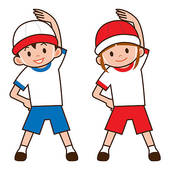 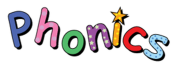 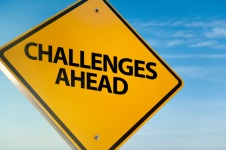 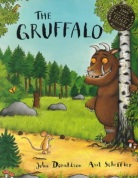 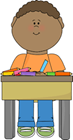 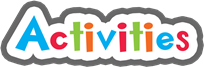 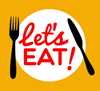 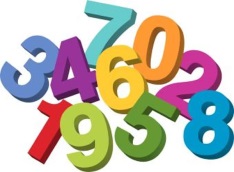 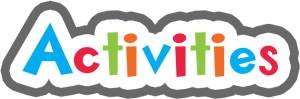 MondayDaily ExerciseChinese New Year  storyPhonics activitiesStory TimeFruit and DrinkWritingPhonics Bingo121 ReadingActivitiesChoosing Time Maths1and Activity Writing about the 12 animals in the Chinese Zodiac TuesdayDaily ExerciseSafer Internet Day Assembly Phonics activitiesStory TimeFruit and DrinkWritingPhonics Bingo121 ReadingActivitiesChoosing TimeMaths2and ActivityOutside Activity Making Chinese numbers using natural materialsWednDaily ExercisePhonicsrecapPhonics activitiesStory TimeFruit and DrinkWritingPhonics Bingo121 ReadingMaking a Chinese lantern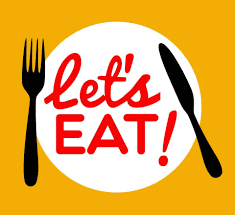 Maths3and ActivityMaking a                 Chinese dragon FireworksScience Experiment ThursdayDaily ExercisePhonicsrecapPhonics activitiesStory TimeFruit and DrinkWritingPhonics Bingo121 ReadingActivitiesChoosing TimeMaths4and ActivityICT Chinese Dragon game 2pm Achievement Assembly FridayChinese New Year  Daily ExercisePhonics recapWear lucky red Phonics activitiesStory TimeFruit and DrinkNumber Writing Number Bingo121 ReadingActivitiesChoosing TimeMaths5and ActivityCelebrating Chinese New Year P.E session